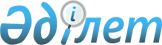 Мәслихаттың 2009 жылғы 22 сәуірдегі № 153 "Бірыңғай салықтың ставкаларын белгілеу туралы" шешімінің күші жойылды деп тану туралыҚостанай облысы Жітіқара ауданы мәслихатының 2018 жылғы 5 наурыздағы № 193 шешімі. Қостанай облысының Әділет департаментінде 2018 жылғы 20 наурызда № 7606 болып тіркелді      "Құқықтық актілер туралы" 2016 жылғы 6 сәуірдегі Қазақстан Республикасы Заңының 27-бабына, 46-бабының 2-тармағының 4) тармақшасына, 50-бабының 2-тармағына сәйкес Жітіқара аудандық мәслихаты ШЕШІМ ҚАБЫЛДАДЫ:

      1. Мәслихаттың мына шешімдерінің күші жойылды деп танылсын:

      1) 2009 жылғы 22 сәуірдегі № 153 "Бірыңғай салықтың ставкаларын белгілеу туралы" шешімінің (Нормативтік құқықтық актілерді мемлекеттік тіркеу тізілімінде № 9-10-121 тіркелген, 2009 жылғы 15 мамырдағы "Житикаринские новости" газетінде жарияланған);

      2) 2013 жылғы 12 желтоқсандағы № 181 "Мәслихаттың 2009 жылғы 22 сәуірдегі № 153 "Бірыңғай салықтың ставкаларын белгілеу туралы" шешіміне өзгеріс енгізу туралы" шешімінің (Нормативтік құқықтық актілерді мемлекеттік тіркеу тізілімінде № 4409 тіркелген, 2014 жылғы 3 ақпанда "Әділет" ақпараттық-құқықтық жүйесінде жарияланған).

      2. Осы шешім алғашқы ресми жарияланған күнінен кейін күнтізбелік он күн өткен соң қолданысқа енгізіледі.



      КЕЛІСІЛДІ

      "Жітіқара ауданы әкімдігінің 

      жер қатынастары бөлімі"

      мемлекеттік мекемесінің

      басшысы

      ______________ Н. Кушербаев 

      КЕЛІСІЛДІ

      "Қазақстан Республикасы Қаржы

      министрлігінің Мемлекеттік кірістер 

      комитеті Қостанай облысы бойынша

      Мемлекеттік кірістер департаментінің 

      Жітіқара ауданы бойынша Мемлекеттік 

      кірістер басқармасы" республикалық 

      мемлекеттік мекемесінің басшысы 

      ______________ К. Космухамбетов 


					© 2012. Қазақстан Республикасы Әділет министрлігінің «Қазақстан Республикасының Заңнама және құқықтық ақпарат институты» ШЖҚ РМК
				
      Сессия төрайымы

Т. Жмаева

      Жітіқара аудандық
мәслихатының хатшысы

А. Кабиев
